                                                           DZIEŃ DOBRY!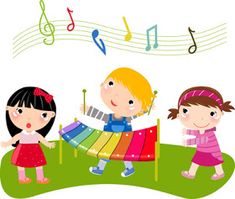 Witam cię. Jak mija ci czas?Na początku naszych zajęć chcę przypomnieć ci o czymś bardzo ważnym, zwłaszcza teraz. Obejrzyj film, który mówi o tym jak prawidłowo myć rączki:https://www.facebook.com/watch/?v=358535341769784Teraz proponuję kilka zagadek o instrumentach. Poproś Rodzica, aby je przeczytał: 

1. Różne wydaje dźwięki,
gra na nim Pani
palcami w klawisze uderza
a my wtedy śpiewamy.
(pianino)

2. Mają cztery struny,
gdy użyjesz smyka
rozlegnie się wokół
wspaniała muzyka.
(skrzypce)

3. Okrągły, brzucha
wśród zabawek leży
zależy mu na tym, 
by w niego uderzyć.
(bębenek)

4. Może być w muzyka dłoniach
albo należeć do słonia.
(trąbka)

5. Mały i cienki, 
cieniutkim głosem
zagra piosenki
pod twoim nosem.
(flet)

Zapraszam cię na logorytmikę, gdzie poćwiczysz wymowę głosek, prawidłowy oddech oraz pobawisz się z rytmem i muzyką. 
Potrzebny będzie: woreczek (może być jakaś mała poduszeczka lub pluszak), kredka oraz wycięte z papieru nutki lub kółeczka - 5 sztuk

Życzę fajnej zabawy! 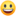 LOGORYTMIKA:
https://youtu.be/kVIOX37DbusTroszkę się zasiedziałeś. Poruszaj się.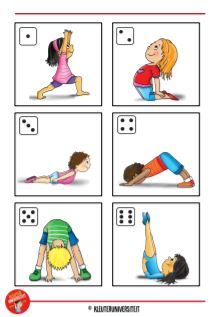 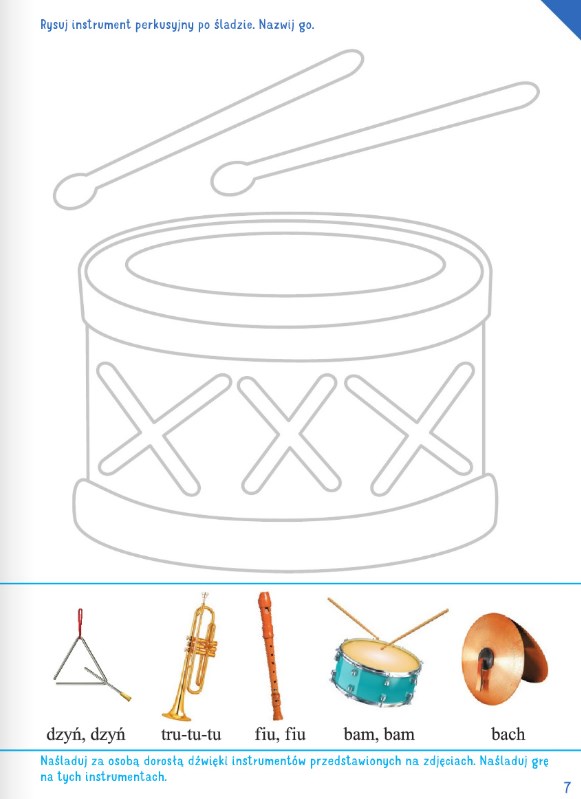 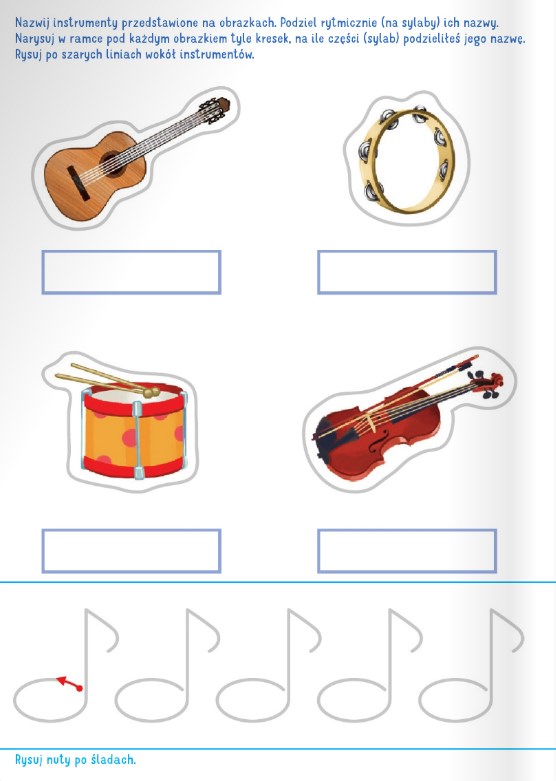 